                      Lednová zima i na peci je znát.2. ROČNÍK22. TÝDENod 23. ledna 2023 do 27. ledna 2023Informace pro rodiče:  čtvrtek – vybrané děti pojedou soutěžit do ZŠ a MŠ Velká Lhota - minifotbalČESKÝ JAZYK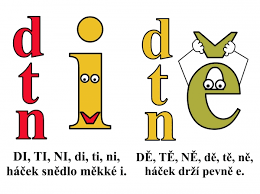 Podstatná jména, tvrdé souhláskyPsaní: b, c, č, d, ďČtení s porozuměnímPráce s textemMATEMATIKA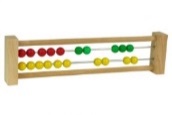 ObchodováníČas – třičtvrtě hodiny, digitální časG: úsečkaPorovnávání čísel v oboru 0 - 59ANGLICKÝ JAZYK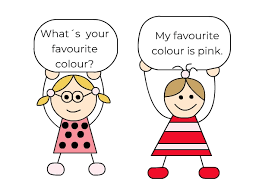 Dressing upPRVOUKA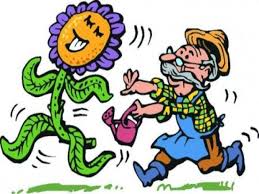 Zimní sportyLyžování, úraz na lyžíchZimní oblečeníHUDEBNÍ VÝCHOVA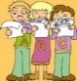 Píseň Na tři krále o krok dáleForte, pianoVÝTVARNÁ VÝCHOVA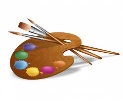 tvoření Barevné fantaziePRACOVNÍ ČINNOSTI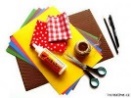 dokončení tučňákůTĚLESNÁ VÝCHOVA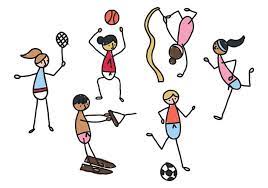 Pohybové hry na rozvoj vytrvalosti, rychlosti a spolupráceSEBEHODNOCENÍ ŽÁKA:.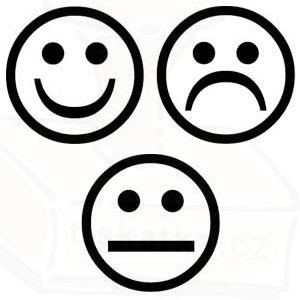 VZKAZ ŽÁKA UČITELI: